Федеральное государственное образовательное бюджетноеучреждение высшего образования«ФИНАНСОВЫЙ УНИВЕРСИТЕТПРИ ПРАВИТЕЛЬСТВЕ РОССИЙСКОЙ ФЕДЕРАЦИИ»(ФИНУНИВЕРСИТЕТ)Уральский филиал ФинуниверситетаКафедра «Социально-гуманитарных и естественно-научных дисциплин»Фонд оценочных средствдля контроля уровня сформированности универсальных компетенций (УК) и профессиональных компетенций направления (ПКН) по дисциплинам общепрофессионального цикла 1, 2, 3 семестровнаправление подготовки 42.03.01 Реклама и связи с общественностьюпрофиль:  Интегрированные коммуникациизаочная форма обученияЧелябинск2023 г.Таблица 1 – Матрица компетенций по дисциплинам общепрофессионального цикла 1 курса (1-2 семестры)Таблица 2 – Матрица компетенций по дисциплинам 
           общепрофессионального цикла 2 курса (3 семестр)    Таблица 3 – Матрица соответствия универсальных компетенций УК
  направления подготовки 42.03.01 Реклама и связи с общественностью и дисциплин общепрофессионального цикла 1,2,3 семестровТаблица 4 – Матрица соответствия профессиональных компетенций ПКН направления подготовки 42.03.01 Реклама и связи с общественностью и дисциплин 1,2,3 семестровОписание универсальных компетенций УКУК-1 Способность к восприятию межкультурного разнообразия общества, социально историческом, этическом философских контекстах, анализу и мировоззренческой оценке происходящих процессов и закономерностей.УК-2 Способность применять нормы государственного языка Российской Федерации в устной и письменной речи в процессе личной и профессиональной коммуникаций.УК-3 Способность применять знания иностранного языка на уровне, достаточном для межличностного общения, учебной и профессиональной деятельности УК-4 Способность использовать прикладное программное обеспечение при решении профессиональных задач.УК-5 Способность использовать основы правовых знаний в различных сферах деятельности.УК-6 Способность применять методы физической культуры для обеспечения полноценной социальной и профессиональной деятельности.УК-7 Способность создавать и поддерживать безопасные условия жизнедеятельности для сохранения природной среды, обеспечения устойчивого развития общества, владеть основными методами защиты от возможных последствий аварий, катастроф, стихийных бедствий и военных конфликтов.УК-8 Способность и готовность к самоорганизации, продолжению образования, самообразованию на основе принципов образования в течение всей жизни.УК-9 Способность к индивидуальной и командной работе, социальному взаимодействию, соблюдению этических норм в межличностном профессиональном общении.УК-10 Способность осуществлять поиск, критически анализировать, обобщать и систематизировать информацию, использовать системный подход для решения поставленных задач.УК-11 Способность к постановке целей и задач исследований, выбору оптимальных путейи методов их достижения.УК-12 Способность использовать базовые дефектологические знания в социальной и профессиональной сферах.УК-14 Способность формировать нетерпимое отношение проявлениям экстремизма, терроризма, коррупционному поведению, попыткам фальсификации истории противодействовать им в профессиональной деятельности.Описание профессиональных компетенций ПКНПКН-1Способность создавать коммуникационные продукты, востребованные обществом и коммуникационными индустриями, в форме текста, аудио- и видеоматериалов, интернет-контента в соответствии с нормами русского и иностранного языков, особенностями иных знаковых системПКН-2Способность разрабатывать и реализовывать коммуникационную стратегию с учетом тенденций развития общественных и государственных институтов и осуществлять эффективные, в том числе антикризисные, коммуникации.ПКН-3Способность обеспечивать личную профессиональную эффективность в меняющейся внешней среде, также соответствие решений и действий трансформирующимся требованиям рынка.ПКН-4Способность использовать многообразие достижений отечественной и мировой культуры в процессе создания коммуникационных продуктов, ориентироваться в актуальных ценностях и тенденциях развития мировой и российской медиакультуры.ПКН-5Способность проводить маркетинговые и медиаисследования (анализ целевой аудитории, анализ медиапотребления, анализ связи маркетинговых и медиапараметров) и отвечать на запросы и потребности общества и целевой аудитории в профессиональной деятельности.ПКН-6Способность использовать в профессиональной деятельности актуальный набор средств массовой информации региона, страны и мира, исходя из политических и экономических механизмов их функционирования, правовых и этических норм регулирования. ПКН-7Способность использовать современные технические средства и информационно-телекоммуникационные технологии для производств и распространения коммуникационных продуктов.ПКН-8Способность управлять коммуникациями в цифровой среде, включая социальные медиа и мессенджеры, а также консультировать организации по цифровизации коммуникаций.ПКН-9Способность организовывать процессы, влияющие на общественное мнение через развитие социального капитала и создание устойчивых связей со стейкхолдерами организации, коллективных ценностей и механизмов продуктивной коммуникации, обеспечение доступности и достоверности информации.УК-1ИСТОРИЯ (ИСТОРИЯ РОССИИ, ВСЕОБЩАЯ ИСТОРИЯ)Какие из указанных событий, явлений, процессов, исторических лиц имели место в период IX - XV вв.?Ответ: кормлениеВеликая аграрная реформа – отмена крепостного права в России была проведена …Ответ: в 1861 г.«Стахановское движение» относится к периоду … Ответ: первых пятилетокСОЦИОЛОГИЯ МАССОВЫХ КОММУНИКАЦИЙ Родоначальником социологии является …Ответ: О. КонтКакой вид СМИ был первым?Ответ: газетаЧто из перечисленного не является методом социологии?Ответ: расчетФИЛОСОФИЯКто из мыслителей античности ввел в обиход слово «философия»?Ответ: ПифагорКак К. Маркс характеризовал сущность человека?Ответ: как совокупность общественных отношенийСуществование и развитие общества с позиций материализма определяется …Ответ: материальным производствомПОЛИТИЧЕСКИЙ PRПервым понятие «паблик рилейшнз» использовал …Ответ: Айви ЛиНазовите наиболее эффективную модель PR-коммуникации …Ответ: двусторонняя симметричная модельКакой психологической парадигме общения соответствует двусторонняя симметричная модель PR-коммуникации?Ответ: субъект – субъектнойУК-2ОСНОВЫ ДЕЛОВОЙ И ПУБЛИЧНОЙ КОММУНИКАЦИИ В ПРОФЕССИОНАЛЬНОЙ ДЕЯТЕЛЬНОСТИ Многоплановый процесс установления и развития контактов между людьми — это процесс …Ответ: общенияВо многих случаях имидж — это результат умелой ориентации в конкретной ситуации, а именно правильного выбора своей … Ответ: модели поведенияПри авторитарном стиле ведения совещания руководитель …Ответ: уверенно держит бразды правленияУК-3ИНОСТРАННЫЙ ЯЗЫК 1. Choose the right meaning for: «economic»Ответ: relating to money or tradeChoose the right variant of the missing constructionI sometimes  __________  at home because I have a computerОтвет: workChoose the right variant of the missing construction__________ is the process of buying a security for less than its face valueОтвет: discountsChoose the right meaning for: «export» Ответ: to send goods to another countryChoose the right variant of the missing constructionHe  usually __________    financial control over these projectsОтвет:  takes Choose the right variant of the missing constructionWe discussed __________  a new business   Ответ: opening  3. Choose the right meaning for: «fluctuations» Ответ: irregular variations or rises and fallsChoose the right variant of the missing constructionNow he  __________  in Libya on a fixed-term contractОтвет: is working             Choose the right variant of the missing constructionHe risks __________  all of his moneyОтвет: losingУК-4ИНФОРМАЦИОННЫЕ ТЕХНОЛОГИИ В ПРОФЕССИОНАЛЬНОЙ ДЕЯТЕЛЬНОСТИ 1. Какие принципы работы современных информационных технологий вы знаете?Ответ: принципы работы сети интернет, с компьютером, с мобильными устройствами2. Что такое программное обеспечение?Ответ: это набор программ, необходимых для работы компьютера3. Минимальным объектом, используемым в текстовом редакторе, является …Ответ: символУК-5ПРАВО1. Возраст, по достижении которого гражданин РФ может самостоятельно осуществлять в полном объеме свои права и обязанности …Ответ: 18 лет2. Кто представляет в РФ исполнительную власть?Ответ: Правительство РФ3. Виновно совершенное общественно опасное деяние, запрещенное УК РФ под угрозой наказания …Ответ: преступлениеУК-6ФИЗИЧЕСКАЯ КУЛЬТУРА И СПОРТ1. Явление общей культуры, связанное с физическим и духовным развитием, имеющее собственные культурные ценности в виде знаний, двигательных действий и физических упражнений - это …Ответ: физическая культура2. Отличительным признаком физической культуры является …Ответ: выполнение физических упражнений3. Физическое воспитание представляет собой …Ответ: педагогический процесс по освоению ценностей, накопленных в сфере физической культурыУК-7БЕЗОПАСНОСТЬ ЖИЗНЕДЕЯТЕЛЬНОСТИ 1. Биолого-социальные чрезвычайные ситуации - это …Ответ: инфекционная болезнь людей, сельскохозяйственных животных и растений2. Крупная авария, приведшая к значительному материальному ущербу, человеческим жертвам, ущербу здоровья людей, разрушению и уничтожению объектов называется …Ответ: катастрофа3. Наводнение – это …Ответ: временное затопление местности в результате ливневых дождей, обильного снеготаяния, таяния ледников и других явленийУК-8ВВЕДЕНИЕ В СПЕЦИАЛЬНОСТЬ 1. Подготовка приемов включает составление плана рассадки гостей. К самым почетным относятся места …Ответ: рядом с хозяевами2. Из перечисленного к правилам построения коммуникаций с занятыми относится …Ответ: регулярное исследование отношения занятых к менеджменту3. Беседа в форме вопросов и ответов …Ответ: интервьюУК-9ВВЕДЕНИЕ В СПЕЦИАЛЬНОСТЬ 1. Фандрайзинговая деятельность …Ответ: сбор средств на решение социально значимой проблемы2. Первая самостоятельная американская ПР-фирма имела название …Ответ: «Паблисити-бюро»3. Определение: «Описание кампании, письмо к акционерам, финансовый обзор», - это средство финансовых коммуникаций …Ответ: годовой отчет компанииУК-10ПОЛИТОЛОГИЯ1. Кто ввел в научный оборот термин «политика»?Ответ: Аристотель2. В какой исторический период политическая наука приобрела официальный статус самостоятельной отрасли научного знания? Ответ: конец XIX в.3. Какое определение более точно отражает предмет политологии?Ответ: политология – наука о политике, т.е. об особой сфере жизнедеятельности людей, связанной с властными отношениямиЭКОНОМИЧЕСКАЯ ТЕОРИЯ 4. Если кривая предложения перемещается на графике вправо, то это означает, что произошло» …Ответ: увеличение предложения5. Все перечисленное может быть причиной сдвига кривой спроса на товар, кроме …Ответ: увеличения цены товара6. Какой тип организации НЕ является субъектом рыночного хозяйства?Ответ: политические партииТЕОРИЯ И ПРАКТИКА ОБЩЕСТВЕННОГО СОГЛАСИЯ 7. Выраженное в определённой совокупности идей и представлений отношение одной или нескольких социальных групп к событиям и явлениям общественной жизни, является одним из определений этого?Ответ: общественного мнения8. Способ разрешения конфликтов при принятии решений, если отсутствуют принципиальные возражения у большинства заинтересованных лиц и его принятие на основе общего согласия без проведения голосования, если против него никто не выступает принято обозначать как? Ответ: консенсус9. Ведущий представитель теории общественного выбора это?Ответ: Дж. БьюкененУК-11МАРКЕТИНГОВЫЕ ИССЛЕДОВАНИЯ И СИТУАЦИОННЫЙ АНАЛИЗ 1. Систематический сбор и анализ данных о проблемах, связанных с маркетингом товаров и услуг называется …Ответ: маркетинговым исследованием2. Для конкретизации проблемы и формулирования на её основе целей и задач маркетингового исследования предприятия используют … Ответ: первичные исследования3. Данные о состоянии внешней среды, опубликованные не для целей конкретного исследования, называются …Ответ: первичные данныеЭКОНОМИЧЕСКАЯ ТЕОРИЯ 4. Какие вопросы решает экономическая система?Ответ: что? как? для кого?5. Какую функцию выполняют деньги при покупке товара в кредит? Ответ: средства платежа6. В кейнсианской теории уменьшение совокупного спроса …Ответ: уменьшает выпуск и занятость, но не уровень ценУК-12СОЦИОЛОГИЯ МАССОВЫХ КОММУНИКАЦИЙ 1. Что не является традиционным СМИ?Ответ: интернет2. Как чаще всего используются политические СМИ?Ответ: как средство политического манипулирования3. Коммуникация - это …Ответ: процесс передачи и обмена информациейУК-14Управление общественными связями1. Как называется специально создаваемый, устойчивый социально-психологический образ, способствующий становлению общественного мнения»? Ответ: Стереотип2.  Обмен информацией между индивидами посредством общей системы символов называется Ответ: Коммуникация  3. Специалист по ораторскому искусству, участвующий в публичных дебатах, дискуссиях и докладах, называется Ответ: Спичрайтер – это:ПКН-1Теория и практика PR1. «Специально создаваемый, устойчивый социально-психологический образ, способствующий становлению общественного мнения», это:Ответ: Стереотип2. Коммуникация – это:А. Средства массовой информации;Б. Обмен информацией между индивидами посредством общей системы символов;В. Общественно-политическое действие просветительского характера;Г. Условие, средство и форма организации общественной жизни.Ответ: Обмен информацией между индивидами посредством общей системы символов3. Спичрайтер – это:А. Специалист по ораторскому искусству;Б. Специалист по подготовке текстов выступлений;В. Человек, готовящий звукоряд для рекламного ролика;Г. Умелец по произнесению спичей и тостов.Ответ: Специалист по ораторскому искусству4. На что направлена PR-деятельность?А.  на развитие культуры общества;Б. на формирование имиджа;В. на преднамеренное искажение информации.Ответ: на формирование имиджаУправление общественными связями5. Аксиологическая функция коммуникации – это …процесс обмена информациейпроцесс обмена духовными ценностямипроцесс передачи и закрепления норм в обыденном сознаниивзаимодействие индивидов в процессе межличностного общенияобмен результатами деятельности, способностями, умениями, навыкамиОтвет: процесс обмена духовными ценностями6. Коммуникации соответствует определение:1)  это процесс взаимодействия и способы сообщения, позволяющие создавать, передавать и принимать информацию2)  это процесс управления и удовлетворения потребностей целевой аудитории посредством создания сообщений3)  это социальная, интеллектуальная и вербальная деятельность, направленная на создание сообщений4)  это средства доведения информации до целевой аудитории5)  это общие добровольные действия аудитории, группы участников (в неявно задаваемом организаторами направлении)Ответ: это процесс взаимодействия и способы сообщения, позволяющие создавать, передавать и принимать информацию7. Межличностной коммуникацией называют:1) адекватное взаимопонимание двух участников коммуникативного акта, принадлежащих к разным национальным культурам2) коммуникацию в определенной сфере жизнедеятельности человека, осуществляющуюся как между отдельными людьми, так и между группой и отдельным человеком, группой и группой3)  коммуникацию, в которой принимает участие двое людей4)  коммуникацию, осуществляемую между людьми с помощью различных средств, в том числе и масс-медиа5)  коммуникацию, осуществляемую личностью с самой собой («размышления вслух или «про себя», «внутренний монолог»)Ответ: коммуникацию, в которой принимает участие двое людей14. Суггестия – это …Ответ: внушениеПКН-2Политология1. Какое определение более точно отражает предмет политологии?а) Политология – есть мировоззрение, т. е. совокупность взглядов на мир в целом и на отношение человека к этому миру.б) Политология – наука о политике, т. е. об особой сфере жизнедеятельности людей, связанной с властными отношениями.в) Политология – это наука, изучающая иерархические отношения между людьми их организациями.г) Политология – это наука о формах и законах политического мышления.Ответ: Политология – наука о политике, т. е. об особой сфере жизнедеятельности людей, связанной с властными отношениями.2. Какие из перечисленных категорий относятся к политологии?а) Собственность. Деньги. Бюджет.б) Социум. Гендер. Религия.в) Характер. Память. Страх.г) Партия. Государство. Власть.Ответ: Партия. Государство. Власть.3. Что входит в мир политического?а) Жизнедеятельность людей в социальной сфере, общественное значение, связь между группами людей и их значимость.б) Роль государства и человека, связь общественного и государственного.в) Сферы жизнедеятельности людей, связанными с властными отношениями, политическими институтами, взаимоотношение между людьми, обществом и государством.г) Сфера жизнедеятельности людей, связанными с их общественными связями и отношениями.Ответ: Сферы жизнедеятельности людей, связанными с властными отношениями, политическими институтами, взаимоотношение между людьми, обществом и государством.4. В чем заключается сущность легитимности политической власти?а) признание законности и поддержка власти большинством населения, отсутствие сопротивления ей со стороны основной части граждан.б) легальность государственной власти.в) гармоничное единство и эффективность функционирования всех властных институтов.г) активное участие народа в политической жизни.Ответ: признание законности и поддержка власти большинством населения, отсутствие сопротивления ей со стороны основной части граждан.5. Какое из суждений является правильным?а) каждая политическая партия имеет программу и устав.б) все политические партии делятся только по классовому признаку.в) все политические партии имеют целью завоевание государственной власти.г) все политические партии имеют индивидуальное фиксированное членство.Ответ: все политические партии имеют целью завоевание государственной власти.Теория и практика PR6. «Специально создаваемый, устойчивый социально-психологический образ, способствующий становлению общественного мнения», это:Ответ: Стереотип7. Коммуникация – это:А. Средства массовой информации;Б. Обмен информацией между индивидами посредством общей системы символов;В. Общественно-политическое действие просветительского характера;Г. Условие, средство и форма организации общественной жизни.Ответ: Обмен информацией между индивидами посредством общей системы символов8. Спичрайтер – это:А. Специалист по ораторскому искусству;Б. Специалист по подготовке текстов выступлений;В. Человек, готовящий звукоряд для рекламного ролика;Г. Умелец по произнесению спичей и тостов.Ответ: Специалист по ораторскому искусству9. На что направлена PR-деятельность?А.  на развитие культуры общества;Б. на формирование имиджа;В. на преднамеренное искажение информации.Ответ: на формирование имиджаОсновы теории коммуникации10. Слово «коммуникация» впервые в русском языке появляется …на рубеже XVII–XVIII вв.в начале XIX в.в середине XIX в.Ответ: на рубеже XVII–XVIII вв.11. Аксиологическая функция коммуникации – это …процесс обмена информациейпроцесс обмена духовными ценностямипроцесс передачи и закрепления норм в обыденном сознаниивзаимодействие индивидов в процессе межличностного общенияобмен результатами деятельности, способностями, умениями, навыкамиОтвет: процесс обмена духовными ценностями12. Коммуникации соответствует определение:1)  это процесс взаимодействия и способы сообщения, позволяющие создавать, передавать и принимать информацию2)  это процесс управления и удовлетворения потребностей целевой аудитории посредством создания сообщений3)  это социальная, интеллектуальная и вербальная деятельность, направленная на создание сообщений4)  это средства доведения информации до целевой аудитории5)  это общие добровольные действия аудитории, группы участников (в неявно задаваемом организаторами направлении)Ответ: это процесс взаимодействия и способы сообщения, позволяющие создавать, передавать и принимать информацию13. Межличностной коммуникацией называют:1) адекватное взаимопонимание двух участников коммуникативного акта, принадлежащих к разным национальным культурам2) коммуникацию в определенной сфере жизнедеятельности человека, осуществляющуюся как между отдельными людьми, так и между группой и отдельным человеком, группой и группой3)  коммуникацию, в которой принимает участие двое людей4)  коммуникацию, осуществляемую между людьми с помощью различных средств, в том числе и масс-медиа5)  коммуникацию, осуществляемую личностью с самой собой («размышления вслух или «про себя», «внутренний монолог»)Ответ: коммуникацию, в которой принимает участие двое людей14. Суггестия – это …Ответ: внушение15. Термин «проксемика» ввел …Дж. РолзЭ. ХоллК. ПопперР. РортиОтвет: Э. Холл16. Коммуникатором является:1)  специалист, придумывающий PR-стратегию или PR-сообщение, включая все ее текстуальные составляющие: сценарий, слоган, подписи к плакатам, заголовки, знаки-образы2)  человек, который может повлиять на отношение группы к определенным проблемам3)  лицо или группа лиц, создающие сообщения в виде устных выступлений, печатных текстов, фильмов, радио - и телепередач4)  отправитель сообщения в коммуникационном процессеОтвет: отправитель сообщения в коммуникационном процессеПКН-3Маркетинговые исследования и ситуационный анализ1. Систематический сбор и анализ данных о проблемах, связанных с маркетингом товаров и услуг называется: Ответ: маркетинговым исследованием2.Для конкретизации проблемы и формулирования на её основе целей и задач маркетингового исследования предприятия используют: 1) разведочные исследования; 2) описательные исследования; 3) первичные исследования; 4) эмпирические исследования; 5) казуальные исследования. Ответ: первичные исследования3.Данные о состоянии внешней среды, опубликованные не для целей конкретного исследования, называются: 1) данные опросов; 2) данные экспериментов; 3) первичные данные; 4) внешние вторичные данные; 5) внутренние вторичные данные. Ответ: первичные данные4.Менеджер по маркетингу страховой компании не должен включать в раздел важнейшей информации для разработки эффективной кампании продвижения новой страховой услуги для индивидуальных клиентов следующее: 1) эффективность рекламных мероприятий компании; 2) требования потребителей к новым видам услуг; 3) количество телефонных звонков клиентам по предложению услуг компании; 4) количество заказов клиентов, полученных страховыми агентами; 5) всё вышеперечисленное важно. Ответ: количество заказов клиентов, полученных страховыми агентами5.Новые факты и цифры, которые собраны специально для проекта исследования, называются: 1) данными опросов; 2) факторами для принятия решения; 3) данными исследования; 4) вторичными данными; 5) первичными данными.Ответ: вторичными данными6.Опрос не может быть проведён: 1) по телефону; 2) путём наблюдения; 3) индивидуально; 4) по почте; 5) по Интернету.Ответ: путём наблюденияПКН-4Политология1. Какое определение более точно отражает предмет политологии?а) Политология – есть мировоззрение, т. е. совокупность взглядов на мир в целом и на отношение человека к этому миру.б) Политология – наука о политике, т. е. об особой сфере жизнедеятельности людей, связанной с властными отношениями.в) Политология – это наука, изучающая иерархические отношения между людьми их организациями.г) Политология – это наука о формах и законах политического мышления.Ответ: Политология – наука о политике, т. е. об особой сфере жизнедеятельности людей, связанной с властными отношениями.2. Какие из перечисленных категорий относятся к политологии?а) Собственность. Деньги. Бюджет.б) Социум. Гендер. Религия.в) Характер. Память. Страх.г) Партия. Государство. Власть.Ответ: Партия. Государство. Власть3. Что входит в мир политического?а) Жизнедеятельность людей в социальной сфере, общественное значение, связь между группами людей и их значимость.б) Роль государства и человека, связь общественного и государственного.в) Сферы жизнедеятельности людей, связанными с властными отношениями, политическими институтами, взаимоотношение между людьми, обществом и государством.г) Сфера жизнедеятельности людей, связанными с их общественными связями и отношениями.Ответ: Сферы жизнедеятельности людей, связанными с властными отношениями, политическими институтами, взаимоотношение между людьми, обществом и государством4. В чем заключается сущность легитимности политической власти?а) признание законности и поддержка власти большинством населения, отсутствие сопротивления ей со стороны основной части граждан.б) легальность государственной власти.в) гармоничное единство и эффективность функционирования всех властных институтов.г) активное участие народа в политической жизни.Ответ: признание законности и поддержка власти большинством населения, отсутствие сопротивления ей со стороны основной части граждан.5. Какое из суждений является правильным?а) каждая политическая партия имеет программу и устав.б) все политические партии делятся только по классовому признаку.в) все политические партии имеют целью завоевание государственной власти.г) все политические партии имеют индивидуальное фиксированное членство.Ответ: все политические партии имеют целью завоевание государственной властиТеория и практика PR6. «Специально создаваемый, устойчивый социально-психологический образ, способствующий становлению общественного мнения», это:Ответ: Стереотип7. Коммуникация – это:А. Средства массовой информации;Б. Обмен информацией между индивидами посредством общей системы символов;В. Общественно-политическое действие просветительского характера;Г. Условие, средство и форма организации общественной жизни.Ответ: Обмен информацией между индивидами посредством общей системы символов8. Спичрайтер – это:А. Специалист по ораторскому искусству;Б. Специалист по подготовке текстов выступлений;В. Человек, готовящий звукоряд для рекламного ролика;Г. Умелец по произнесению спичей и тостов.Ответ: Специалист по ораторскому искусству9. На что направлена PR-деятельность?А.  на развитие культуры общества;Б. на формирование имиджа;В. на преднамеренное искажение информации.Ответ: на формирование имиджаОсновы теории коммуникации10. Слово «коммуникация» впервые в русском языке появляется …1)  на рубеже XVII–XVIII вв.в начале XIX в.в середине XIX в.Ответ: на рубеже XVII–XVIII вв11. Аксиологическая функция коммуникации – это …процесс обмена информациейпроцесс обмена духовными ценностямипроцесс передачи и закрепления норм в обыденном сознаниивзаимодействие индивидов в процессе межличностного общенияобмен результатами деятельности, способностями, умениями, навыкамиОтвет: процесс обмена духовными ценностями12. Коммуникации соответствует определение:1)  это процесс взаимодействия и способы сообщения, позволяющие создавать, передавать и принимать информацию2)  это процесс управления и удовлетворения потребностей целевой аудитории посредством создания сообщений3)  это социальная, интеллектуальная и вербальная деятельность, направленная на создание сообщений4)  это средства доведения информации до целевой аудитории5)  это общие добровольные действия аудитории, группы участников (в неявно задаваемом организаторами направлении)Ответ: это процесс взаимодействия и способы сообщения, позволяющие создавать, передавать и принимать информацию13. Межличностной коммуникацией называют:1) адекватное взаимопонимание двух участников коммуникативного акта, принадлежащих к разным национальным культурам2) коммуникацию в определенной сфере жизнедеятельности человека, осуществляющуюся как между отдельными людьми, так и между группой и отдельным человеком, группой и группой3)  коммуникацию, в которой принимает участие двое людей4)  коммуникацию, осуществляемую между людьми с помощью различных средств, в том числе и масс-медиа5)  коммуникацию, осуществляемую личностью с самой собой («размышления вслух или «про себя», «внутренний монолог»)Ответ: коммуникацию, в которой принимает участие двое людей14. Суггестия – это …Ответ: внушение15. Термин «проксемика» ввел …Дж. РолзЭ. ХоллК. ПопперР. РортиОтвет: Э. Холл16. Коммуникатором является:1)  специалист, придумывающий PR-стратегию или PR-сообщение, включая все ее текстуальные составляющие: сценарий, слоган, подписи к плакатам, заголовки, знаки-образы2)  человек, который может повлиять на отношение группы к определенным проблемам3)  лицо или группа лиц, создающие сообщения в виде устных выступлений, печатных текстов, фильмов, радио - и телепередач4)  отправитель сообщения в коммуникационном процессеОтвет: отправитель сообщения в коммуникационном процессеПКН-5Маркетинговые исследования и ситуационный анализ1. Систематический сбор и анализ данных о проблемах, связанных с маркетингом товаров и услуг называется: Ответ: маркетинговым исследованием2.Для конкретизации проблемы и формулирования на её основе целей и задач маркетингового исследования предприятия используют: 1) разведочные исследования; 2) описательные исследования; 3) первичные исследования; 4) эмпирические исследования; 5) казуальные исследования. Ответ: первичные исследования3.Данные о состоянии внешней среды, опубликованные не для целей конкретного исследования, называются: 1) данные опросов; 2) данные экспериментов; 3) первичные данные; 4) внешние вторичные данные; 5) внутренние вторичные данные. Ответ: первичные данные4.Менеджер по маркетингу страховой компании не должен включать в раздел важнейшей информации для разработки эффективной кампании продвижения новой страховой услуги для индивидуальных клиентов следующее: 1) эффективность рекламных мероприятий компании; 2) требования потребителей к новым видам услуг; 3) количество телефонных звонков клиентам по предложению услуг компании; 4) количество заказов клиентов, полученных страховыми агентами; 5) всё вышеперечисленное важно. Ответ: количество заказов клиентов, полученных страховыми агентами5.Новые факты и цифры, которые собраны специально для проекта исследования, называются: 1) данными опросов; 2) факторами для принятия решения; 3) данными исследования; 4) вторичными данными; 5) первичными данными.Ответ: вторичными даннымиРеклама в политике и экономике6. Информирование покупателя об особенностях и достоинствах услуг, пробуждая интерес к ним отражает следующий вид рекламы: Ответ: товарная 7. Как называется канал информации, по которому рекламное сообщение доходит до потребителя ? а) рынок б) рекламное агентство в) средство распространения рекламы г) таргетинг Ответ: средство распространения рекламы8. Какой орган осуществляет государственный контроль за соблюдением законодательства РФ о рекламе? а) Правительство РФ; б) федеральный антимонопольный орган и его территориальные органы; в) органы внутренних дел.Ответ: федеральный антимонопольный орган и его территориальные органы9. Что такое буклет? а) малоформатное несфальцованное недорогое издание; б) многостраничное, сброшюрованное и хорошо иллюстрированное издание небольшого формата; в) сфальцованное и, как правило, многокрасочное, хорошо иллюстрированное издание.Ответ: сфальцованное и, как правило, многокрасочное, хорошо иллюстрированное издание10. Как называется процарапывание на стенах домов жителями античного города различных надписей?а) граффити; б) альбум; в) милиарии. Ответ: милиарии.11. Как называется установление долгосрочных двухсторонних коммуникаций между производителем и потребителем? а) директ-маркетингб) сейлз-промоушнв) паблик-рилейшнз г) таргетингОтвет: в) паблик-рилейшнз ПКН-6Политология1. Какое определение более точно отражает предмет политологии?а) Политология – есть мировоззрение, т. е. совокупность взглядов на мир в целом и на отношение человека к этому миру.б) Политология – наука о политике, т. е. об особой сфере жизнедеятельности людей, связанной с властными отношениями.в) Политология – это наука, изучающая иерархические отношения между людьми их организациями.г) Политология – это наука о формах и законах политического мышления.Ответ: Политология – наука о политике, т. е. об особой сфере жизнедеятельности людей, связанной с властными отношениями2. Какие из перечисленных категорий относятся к политологии?а) Собственность. Деньги. Бюджет.б) Социум. Гендер. Религия.в) Характер. Память. Страх.г) Партия. Государство. Власть.Ответ: Партия. Государство. Власть.3. Что входит в мир политического?а) Жизнедеятельность людей в социальной сфере, общественное значение, связь между группами людей и их значимость.б) Роль государства и человека, связь общественного и государственного.в) Сферы жизнедеятельности людей, связанными с властными отношениями, политическими институтами, взаимоотношение между людьми, обществом и государством.г) Сфера жизнедеятельности людей, связанными с их общественными связями и отношениями.Ответ: Сферы жизнедеятельности людей, связанными с властными отношениями, политическими институтами, взаимоотношение между людьми, обществом и государством.Основы теории коммуникации4. Слово «коммуникация» впервые в русском языке появляется …на рубеже XVII–XVIII вв.в начале XIX в.в середине XIX в.Ответ: на рубеже XVII–XVIII вв.5. Аксиологическая функция коммуникации – это …процесс обмена информациейпроцесс обмена духовными ценностямипроцесс передачи и закрепления норм в обыденном сознаниивзаимодействие индивидов в процессе межличностного общенияобмен результатами деятельности, способностями, умениями, навыкамиОтвет: процесс обмена духовными ценностями6. Коммуникации соответствует определение:1)  это процесс взаимодействия и способы сообщения, позволяющие создавать, передавать и принимать информацию2)  это процесс управления и удовлетворения потребностей целевой аудитории посредством создания сообщений3)  это социальная, интеллектуальная и вербальная деятельность, направленная на создание сообщений4)  это средства доведения информации до целевой аудитории5)  это общие добровольные действия аудитории, группы участников (в неявно задаваемом организаторами направлении)Ответ: это процесс взаимодействия и способы сообщения, позволяющие создавать, передавать и принимать информацию7. Межличностной коммуникацией называют:1) адекватное взаимопонимание двух участников коммуникативного акта, принадлежащих к разным национальным культурам2) коммуникацию в определенной сфере жизнедеятельности человека, осуществляющуюся как между отдельными людьми, так и между группой и отдельным человеком, группой и группой3)  коммуникацию, в которой принимает участие двое людей4)  коммуникацию, осуществляемую между людьми с помощью различных средств, в том числе и масс-медиа5)  коммуникацию, осуществляемую личностью с самой собой («размышления вслух или «про себя», «внутренний монолог»)Ответ: коммуникацию, в которой принимает участие двое людейЭкономическая теория8. Собственник каждого вида ресурса получает доход в определенной экономической форме. Укажите в каком случае форма дохода не соответствует виду ресурса?а) наемный труд – заработная платаб) капитал – прибыль в) земля - рентаг) предпринимательство - прибыльд) капитал – процентОтвет: капитал – прибыль9. Какой тип организации НЕ является субъектом рыночного хозяйства?Ответ: политические партии 10. Если кривая предложения перемещается на графике вправо, то это означает, что произошлоа) увеличение предложения б) сокращение спросав) увеличение величины предложенияг) уменьшение величины предложенияОтвет: увеличение предложения11. Все перечисленное может быть причиной сдвига кривой спроса на товар, кромеа) изменения вкусов потребителейб) увеличения доходов покупателейв) роста цены взаимодополняемого товараг) увеличения цены товараОтвет: увеличения цены товараОсновы деловой и публичной коммуникации12. Многоплановый процесс установления и развития контактов между людьми — это процесс:Ответ: общения 13. Человек, который обычно весьма активен, предпочитает идти к разрешению конфликта своим определенным путем, используя стиль:Ответ: конкуренции 14. Прямое деловое общение характеризуется:а) ответными реакциями собеседниковб) общением в пределах видимостив) непосредственным речевым контактом Ответ: непосредственным речевым контактом15. Во многих случаях имидж — это результат умелой ориентации в конкретной ситуации, а именно правильного выбора своей:а) модели поведения б) заинтересованности в отношениях с другимив) способности к общениюОтвет: модели поведения ПКН-7Информационные технологии в профессиональной деятельностиa) Принципы работы сети интернет, с компьютером, с мобильными устройствами;b) Принципы работы с компьютером и мобильными устройствами;c) Принципы работы с мобильными устройствами;d) Принципы работы с компьютером.Ответ: Принципы работы сети интернет, с компьютером, с мобильными устройствами2. Что такое программное обеспечение?a) Это компьютерная техника;b) Это набор программ, необходимых для работы компьютера;c) Это база данных;d) Это документация.Ответ: Это набор программ, необходимых для работы компьютера3. Какие офисные техники вы знаете?a) Принтеры, сканеры;b) Копировальные аппараты, принтеры, сканеры;c) Копировальные аппараты, принтеры;d) Принтер, сканер, фотоаппарат.Ответ: Копировальные аппараты, принтеры, сканеры4. Какие технологии используются для создания и размещения веб-сайтов? a) SMM, SEO;b) PyCharm, VS Code; c) HTML, CSS, JavaScript; d) CLEAR, PACT, SMART.Ответ: HTML, CSS, JavaScript5. Какое программное обеспечение используется для работы с офисной техникой? a) Adobe Photoshop b) Microsoft Office c) AutoCAD d) 3ds MaxОтвет: Microsoft OfficeПКН-8Информационные технологии в профессиональной деятельностиa) Принципы работы сети интернет, с компьютером, с мобильными устройствами;b) Принципы работы с компьютером и мобильными устройствами;c) Принципы работы с мобильными устройствами;d) Принципы работы с компьютером.Ответ: Принципы работы сети интернет, с компьютером, с мобильными устройствами2. Что такое программное обеспечение?a) Это компьютерная техника;b) Это набор программ, необходимых для работы компьютера;c) Это база данных;d) Это документация.Ответ: Это набор программ, необходимых для работы компьютера3. Какие офисные техники вы знаете?a) Принтеры, сканеры;b) Копировальные аппараты, принтеры, сканеры;c) Копировальные аппараты, принтеры;d) Принтер, сканер, фотоаппарат.Ответ: Копировальные аппараты, принтеры, сканеры4. Какие технологии используются для создания и размещения веб-сайтов? a) SMM, SEO;b) PyCharm, VS Code; c) HTML, CSS, JavaScript; d) CLEAR, PACT, SMART.Ответ: HTML, CSS, JavaScript5. Какое программное обеспечение используется для работы с офисной техникой? a) Adobe Photoshop b) Microsoft Office c) AutoCAD d) 3ds MaxОтвет: Microsoft OfficeИсследование общественного мнения6.Какой критерий не входит в базовые критерии общественного мнения: А Общественный интерес Б Компетентность В МногозадачностьГ Дискуссионность Ответ: Многозадачность7. Какая функция общественного мнения является наиболее распространенной? А. Директивная Б. Консультативная В. Оценочная Ответ: Оценочная 8. Совокупность специальных приёмов, характеризующих тот или иной метод сбора обработки и анализа эмпирической информации является техникойОтвет: исследования9. Последовательность проведения социологических исследований:А исследование начинается с теории и заканчивается практикойБ исследование начинаются с теории потом переходят к практике и заканчиваются теорией В исследования начинаются с практики и заканчиваются теориейОтвет: исследование начинаются с теории потом переходят к практике и заканчиваются теорией10. СМИ называют «четвертой властью». Это объясняется:А Конституцией РФ. Властными структурами являются: законодательная, исполнительная, судебная, СМК;Б тем, что СМК наделены некоторыми властными полномочиями;В сложившейся традицией. В отношении СМК «четвертая власть» – образное выражение. Ответ: сложившейся традицией. В отношении СМК «четвертая власть» – образное выражениеПКН-9Социология массовых коммуникаций1. Коммуникация - это:а) общение;б) процесс передачи и обмена информацией; в) общение с помощью технических средств.Ответ: процесс передачи и обмена информацией2. Массовая коммуникация рассматривается как:а) традиционное общение;б) дистанционное общение. 3. Какой вид СМИ был первым?Ответ: дистанционное общение4. Равнозначны ли по значению категории «массовая коммуникация» и «массовая информация»?а) да, они идентичны;б) нет, у этих категорий есть общие и специфические черты. Эти категории надо рассматривать с позиций диалектики общего и особенного. Ответ: нет, у этих категорий есть общие и специфические черты. Эти категории надо рассматривать с позиций диалектики общего и особенного5.  Что не является традиционным СМИ?Ответ: Интернет Исследование общественного мнения6.Какой критерий не входит в базовые критерии общественного мнения: А Общественный интерес Б Компетентность В МногозадачностьГ Дискуссионность Ответ: Многозадачность7. Какая функция общественного мнения является наиболее распространенной? А. Директивная Б. Консультативная В. Оценочная Ответ: Оценочная 8. Совокупность специальных приёмов, характеризующих тот или иной метод сбора обработки и анализа эмпирической информации является техникойОтвет: исследования9. Последовательность проведения социологических исследований:А исследование начинается с теории и заканчивается практикойБ исследование начинаются с теории потом переходят к практике и заканчиваются теорией В исследования начинаются с практики и заканчиваются теориейОтвет: исследование начинаются с теории потом переходят к практике и заканчиваются теорией10. СМИ называют «четвертой властью». Это объясняется:А Конституцией РФ. Властными структурами являются: законодательная, исполнительная, судебная, СМК;Б тем, что СМК наделены некоторыми властными полномочиями;В сложившейся традицией. В отношении СМК «четвертая власть» – образное выражение. Ответ: сложившейся традицией. В отношении СМК «четвертая власть» – образное выражениеТеория и практика общественного согласия11. Выраженное в определённой совокупности идей и представлений отношение одной или нескольких социальных групп к событиям и явлениям общественной жизни, является одним из определений этого:
а) общественного мнения б) идеологии
в) общественного сознанияОтвет: общественного мнения12. В Советском Союзе, в 30-е годы 20 века, имел место солидарный энтузиазм населения, верившего в построение светлого будущего. Это пример:
Ответ: социальной активности
13.В соответствии с Конституцией РФ права и свободы человека и гражданина делятся на:
а) личные, политические, социально-экономические  
б)социальные, экономические, культурные и личные;
в)личные и политические;
г)Верного варианта ответа нет.Ответ: личные, политические, социально-экономические  14.  В рамках теории Общественного договора, что может являться примером текста такого договора:а) Уставы предприятий и организацийб) Декларация прав и свобод человека и Конституция государства в) Корпоративные нормы и соглашения в рамках социального партнерстваОтвет: Декларация прав и свобод человека и Конституция государства 15. Система «сдержек и противовесов» является основой:а) теории разделения властей в государстве и обществе б) правового cтатуса личностив) механизма правового регулированияг) рыночной системыОтвет: теории разделения властей в государстве и обществе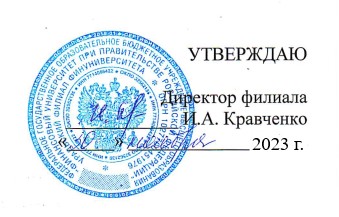 Б.1Дисциплины (модули)Компетенции Экзамен /семестрЗачет /семестрБ.1.1.1.1.Безопасность жизнедеятельностиУК-71Б.1.1.1.2.Введение в специальность УК-8УК-91Б.1.1.1.3.Иностранный языкУК-321Б.1.1.1.4.История (история России, всеобщая история)УК-12Б.1.1.1.5.ПравоУК-52Б.1.1.1.6.Физическая культура и спортУК-61Б.1.1.2.1.Информационные технологии в профессиональной деятельностиУК-4 ПКН-7 ПКН-821Б.1.1.3.1.ПолитологияУК-10 ПКН-2 ПКН-4 ПКН-621Б.1.1.3.2.Социология массовых коммуникацийУК-1 УК-12 ПКН-91,2Б.1.1.3.3.Маркетинговые исследования и ситуационный анализУК-11 ПКН-3 ПКН-51,2Б.1.1.3.4.Исследования общественного мненияПКН-8 ПКН-92Б.1.1.3.14Экономическая теорияУК-10 УК-11 ПКН-62Б.1.1.4.3.Основы деловой и публичной коммуникации в профессиональной деятельностиУК-2 ПКН-61Б.1Дисциплины (модули)Компетенции Экзамен /семестрЗачет /семестрБ.1.1.1.7.ФилософияУК-13Б.1.1.3.4.Исследования общественного мненияПКН-8 ПКН-93Б.1.1.3.5.Теория и практика PRПКН-1ПКН-2 ПКН-453,4Б.1.1.3.7.Основы теории коммуникацииПКН-2 ПКН-4 ПКН-653,4Б.1.2.1.1.Теория и практика общественного согласияУК-10 ПКН-9 ПКП-13Б.1.2.1.2.Реклама в политике и экономикеПКН-5 ПКП-23Б.1.2.1.3.Политический PRУК-1 ПКП-23Б.1.2.2.1.3.Управление общественными связямиУК-14ПКН-1 ПКП-43КомпетенцииДисциплинаУК-1История (история России, всеобщая история)УК-1Социология массовых коммуникацийУК-1ФилософияУК-1Политический PRУК-2Основы деловой и публичной коммуникации в профессиональной деятельностиУК-3Иностранный языкУК-5ПравоУК-6Физическая культура и спортУК-4 Информационные технологии в профессиональной деятельностиУК-7Безопасность жизнедеятельностиУК-8Введение в специальностьУК-9Введение в специальностьУК-10 ПолитологияУК-10 Экономическая теорияУК-10 Теория и практика общественного согласияУК-11Маркетинговые исследования и ситуационный анализУК-11Экономическая теорияУК-12Социология массовых коммуникацийУК-14Управление общественными связямиКомпетенцииДисциплинаПКН-1Теория и практика PRУправление общественными связямиПКН-2 ПолитологияПКН-2 Теория и практика PRПКН-2 Основы теории коммуникацииПКН-3 Маркетинговые исследования и ситуационный анализПКН-4 ПолитологияПКН-4 Теория и практика PRПКН-4 Основы теории коммуникацииПКН-5Маркетинговые исследования и ситуационный анализПКН-5Реклама в политике и экономикеПКН-6ПолитологияПКН-6Основы теории коммуникацииПКН-6Экономическая теорияПКН-6Основы деловой и публичной коммуникации в профессиональной деятельностиПКН-7Информационные технологии в профессиональной деятельностиПКН-8Информационные технологии в профессиональной деятельностиПКН-8Исследования общественного мненияПКН-9Социология массовых коммуникацийПКН-9Исследования общественного мненияПКН-9Теория и практика общественного согласияКод компетенцииНаименование компетенцииДисциплинаНомер задания, соответствующего дисциплинеУК-1Способность к восприятию межкультурного разнообразия общества, социально-историческом, этическом философских контекстах, анализу и мировоззренческой оценке происходящих процессов и закономерностей  История (история России, всеобщая история)1,2,3УК-1Способность к восприятию межкультурного разнообразия общества, социально-историческом, этическом философских контекстах, анализу и мировоззренческой оценке происходящих процессов и закономерностей  Социология массовых коммуникаций4,5,6УК-1Способность к восприятию межкультурного разнообразия общества, социально-историческом, этическом философских контекстах, анализу и мировоззренческой оценке происходящих процессов и закономерностей  Философия7,8,9УК-1Способность к восприятию межкультурного разнообразия общества, социально-историческом, этическом философских контекстах, анализу и мировоззренческой оценке происходящих процессов и закономерностей  Политический PR10,11,12Код компетенцииНаименование компетенцииДисциплинаНомер задания, соответствующего дисциплинеУК-2Способность применять нормы государственного языка Российской Федерации в устной и письменной речи в процессе личной и профессиональной коммуникацийОсновы деловой и публичной коммуникации в профессиональной деятельности1,2,3Код компетенцииНаименование компетенцииДисциплинаНомер задания, соответствующего дисциплинеУК-3Способность применять знания иностранного языка на уровне, достаточном для межличностного общения, учебной и профессиональной деятельностиИностранный язык1,2,3Код компетенцииНаименование компетенцииДисциплинаНомер задания, соответствующего дисциплинеУК-4Способность использовать прикладное программное обеспечение при решении профессиональных задачИнформационные технологии в профессиональной деятельности1,2,3Код компетенцииНаименование компетенцииДисциплинаНомер задания, соответствующего дисциплинеУК-5Способность использовать основы правовых знаний в различных сферах деятельностиПраво1,2,3Код компетенцииНаименование компетенцииДисциплинаНомер задания, соответствующего дисциплинеУК-6Способность применять методы физической культуры для обеспечения полноценной социальной и профессиональной деятельностиФизическая культура и спорт1,2,3Код компетенцииНаименование компетенцииДисциплинаНомер задания, соответствующего дисциплинеУК-7Способность создавать и поддерживать безопасные условия жизнедеятельности для сохранения природной среды, обеспечения устойчивого развития общества, владеть основными методами защиты от возможных последствий аварий, катастроф, стихийных бедствий и военных конфликтовБезопасность жизнедеятельности1,2,3Код компетенцииНаименование компетенцииДисциплинаНомер задания, соответствующего дисциплинеУК-8Способность и готовность к самоорганизации, продолжению образования, самообразованию на основе принципов образования в течение всей жизниВведение в специальность1,2,3Код компетенцииНаименование компетенцииДисциплинаНомер задания, соответствующего дисциплинеУК-9Способность к индивидуальной и командной работе, социальному взаимодействию, соблюдению этических норм в межличностном профессиональном общенииВведение в специальность1,2,3Код компетенцииНаименование компетенцииДисциплинаНомер задания, соответствующего дисциплинеУК-10Способность осуществлять поиск, критически анализировать, обобщать исистематизировать информацию, использовать системный подход для решения поставленных задачПолитология1,2,3УК-10Способность осуществлять поиск, критически анализировать, обобщать исистематизировать информацию, использовать системный подход для решения поставленных задачЭкономическая теория4,5,6УК-10Способность осуществлять поиск, критически анализировать, обобщать исистематизировать информацию, использовать системный подход для решения поставленных задачТеория и практика общественного согласия7,8,9Код компетенцииНаименование компетенцииДисциплинаНомер задания, соответствующего дисциплинеУК-11Способность к постановке целей и задач исследований, выбору оптимальных путейи методов их достиженияМаркетинговые исследования и ситуационный анализ1,2,3УК-11Способность к постановке целей и задач исследований, выбору оптимальных путейи методов их достиженияЭкономическая теория4,5,6Код компетенцииНаименование компетенцииДисциплинаНомер задания, соответствующего дисциплинеУК-12Способность использовать базовые дефектологические знания в социальной и профессиональной сферахСоциология массовых коммуникаций1,2,3Код компетенцииНаименование компетенцииДисциплинаНомер задания, соответствующего дисциплинеУК-14Способность формировать нетерпимое отношение проявлениям экстремизма, терроризма, коррупционному поведению, попыткам фальсификации истории противодействовать им в профессиональной деятельности.Управление общественными связями1,2,3Код компетенцииНаименование компетенцииДисциплинаНомер задания, соответствующего дисциплинеПКН-1Способность	создавать коммуникационные продукты, востребованные обществом и коммуникационными индустриями, в форме текста, аудио-	и видеоматериалов, интернет-контента в соответствии с нормами русского и иностранного языков,	особенностями иных знаковых систем Теория и практика PR1,2,3,4ПКН-1Способность	создавать коммуникационные продукты, востребованные обществом и коммуникационными индустриями, в форме текста, аудио-	и видеоматериалов, интернет-контента в соответствии с нормами русского и иностранного языков,	особенностями иных знаковых систем Управление общественными связями5,6,7Код компетенцииНаименование компетенцииДисциплинаНомер задания, соответствующего дисциплинеПКН-2Способность разрабатывать и реализовывать коммуникационную стратегию с	учетом тенденций развития общественных	и государственных институтов и осуществлять эффективные, в том числе антикризисные, коммуникацииПолитология1,2,3,4,5ПКН-2Способность разрабатывать и реализовывать коммуникационную стратегию с	учетом тенденций развития общественных	и государственных институтов и осуществлять эффективные, в том числе антикризисные, коммуникацииТеория и практика PR6,7,8,9ПКН-2Способность разрабатывать и реализовывать коммуникационную стратегию с	учетом тенденций развития общественных	и государственных институтов и осуществлять эффективные, в том числе антикризисные, коммуникацииОсновы теории коммуникации10,11,12,13,14,15,16Код компетенцииНаименование компетенцииДисциплинаНомер задания, соответствующего дисциплинеПКН-3Способность обеспечиватьличную профессиональную эффективность	в меняющейся	внешнейсреде, также соответствие решений и действий трансформирующимся требованиям рынкаМаркетинговые исследования и ситуационный анализ1,2,3,4,5,6Код компетенцииНаименование компетенцииДисциплинаНомер задания, соответствующего дисциплинеПКН-4Способность использовать многообразие достижений отечественной и мировой культуры в процессе создания коммуникационных продуктов, ориентироваться	в актуальных ценностях и тенденциях развития мировой и российской медиакультурыПолитология1,2,3,4,5ПКН-4Способность использовать многообразие достижений отечественной и мировой культуры в процессе создания коммуникационных продуктов, ориентироваться	в актуальных ценностях и тенденциях развития мировой и российской медиакультурыТеория и практика PR6,7,8,9ПКН-4Способность использовать многообразие достижений отечественной и мировой культуры в процессе создания коммуникационных продуктов, ориентироваться	в актуальных ценностях и тенденциях развития мировой и российской медиакультурыОсновы теории коммуникации10,11,12,13,14,15Код компетенцииНаименование компетенцииДисциплинаНомер задания, соответствующего дисциплинеПКН-5Способность проводитьмаркетинговые и медиаисследования (анализ целевойаудитории, анализ медиапотребления, анализ связи маркетинговых и медиапараметров) иотвечать на запросы и потребности общества и целевой аудитории в профессиональной  деятельности Маркетинговые исследования 1,2,3,4,5ПКН-5Способность проводитьмаркетинговые и медиаисследования (анализ целевойаудитории, анализ медиапотребления, анализ связи маркетинговых и медиапараметров) иотвечать на запросы и потребности общества и целевой аудитории в профессиональной  деятельности Реклама в политике и экономике 6,7,8,9,10,11Код компетенцииНаименование компетенцииДисциплинаНомер задания, соответствующего дисциплинеПКН-6Способность использовать в профессиональной деятельности актуальный набор средств массовой информации региона,страны и мира, исходя из политических и экономических механизмов их функционирования, правовых и этических норм регулированияПолитология1,2,3ПКН-6Способность использовать в профессиональной деятельности актуальный набор средств массовой информации региона,страны и мира, исходя из политических и экономических механизмов их функционирования, правовых и этических норм регулированияОсновы теории коммуникации4,5,6,7,ПКН-6Способность использовать в профессиональной деятельности актуальный набор средств массовой информации региона,страны и мира, исходя из политических и экономических механизмов их функционирования, правовых и этических норм регулированияЭкономическая теория8,9,10,11ПКН-6Способность использовать в профессиональной деятельности актуальный набор средств массовой информации региона,страны и мира, исходя из политических и экономических механизмов их функционирования, правовых и этических норм регулированияОсновы деловой и публичной коммуникации 12,13,14,15Код компетенцииНаименование компетенцииДисциплинаНомер задания, соответствующего дисциплинеПКН-7Способность использовать современные технические средства	и информационно-телекоммуникационныетехнологии	для производств и распространения коммуникационных продуктовИнформационные технологии в профессиональной деятельности 1,2,3,4,5Код компетенцииНаименование компетенцииДисциплинаНомер задания, соответствующего дисциплинеПКН-8Способность управлять коммуникациями	в цифровой среде, включая социальные медиа и мессенджеры, а также консультировать организации по цифровизации коммуникацийИнформационные технологии в профессиональной деятельности 1,2,3,4,5ПКН-8Способность управлять коммуникациями	в цифровой среде, включая социальные медиа и мессенджеры, а также консультировать организации по цифровизации коммуникацийИсследование общественного мнения 6,7,8,8,10Код компетенцииНаименование компетенцииДисциплинаНомер задания, соответствующего дисциплинеПКН-9Способность организовывать процессы, влияющие	на общественное мнение через развитие социального капитала и создание устойчивых связей со стейкхолдерами организации, коллективных ценностей и механизмов продуктивной коммуникации, обеспечение доступности и достоверности информацииСоциология массовых коммуникаций 1,2,3,4,5ПКН-9Способность организовывать процессы, влияющие	на общественное мнение через развитие социального капитала и создание устойчивых связей со стейкхолдерами организации, коллективных ценностей и механизмов продуктивной коммуникации, обеспечение доступности и достоверности информацииИсследование общественного мнения 6,7,8,9,10ПКН-9Способность организовывать процессы, влияющие	на общественное мнение через развитие социального капитала и создание устойчивых связей со стейкхолдерами организации, коллективных ценностей и механизмов продуктивной коммуникации, обеспечение доступности и достоверности информацииТеория и практика общественного согласия 11,12,13,14,15